Перечень муниципальных услуг, доступных для получения в электронном видеЗапись детей от 5 до 18 лет в детские объединения МБУ ДО ЦДТ «Выйский»Заявление можно подать через «Портал персонифицированного дополнительного образования Свердловской области»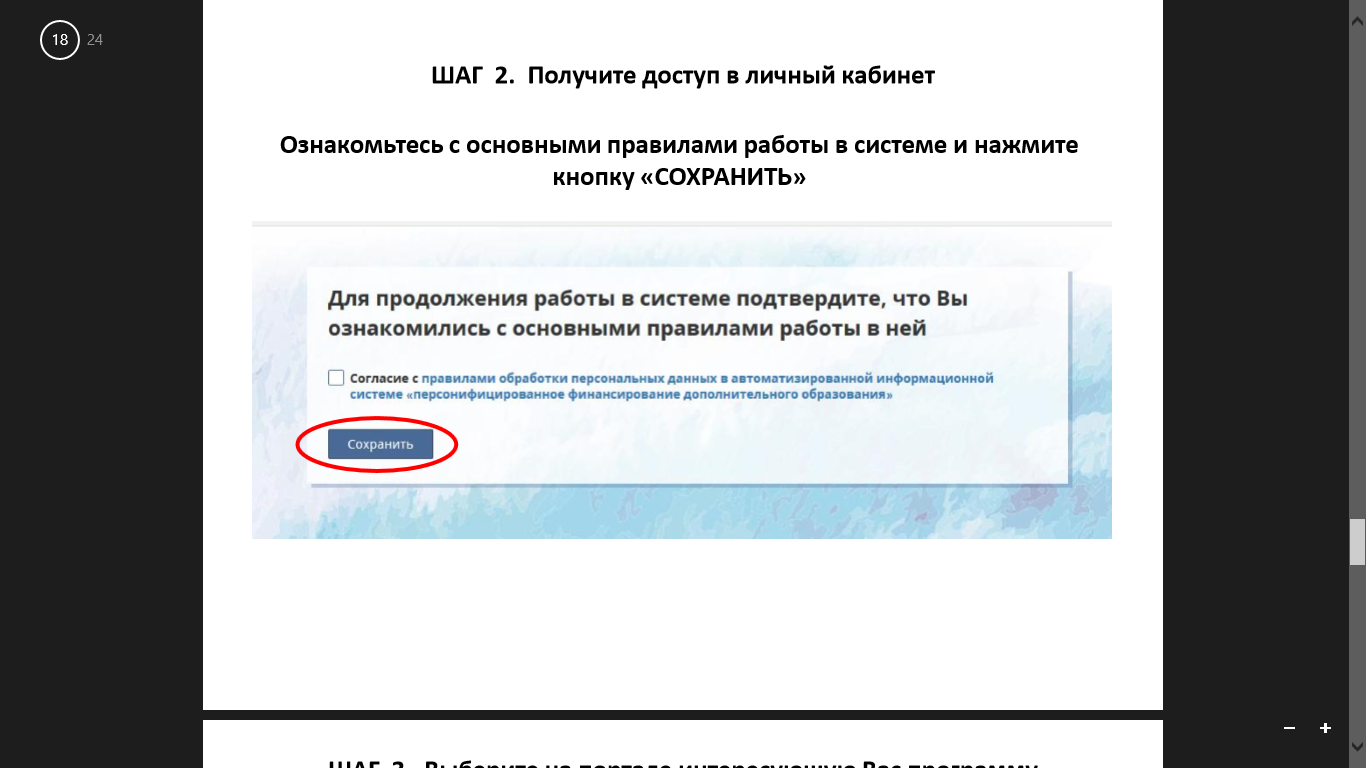 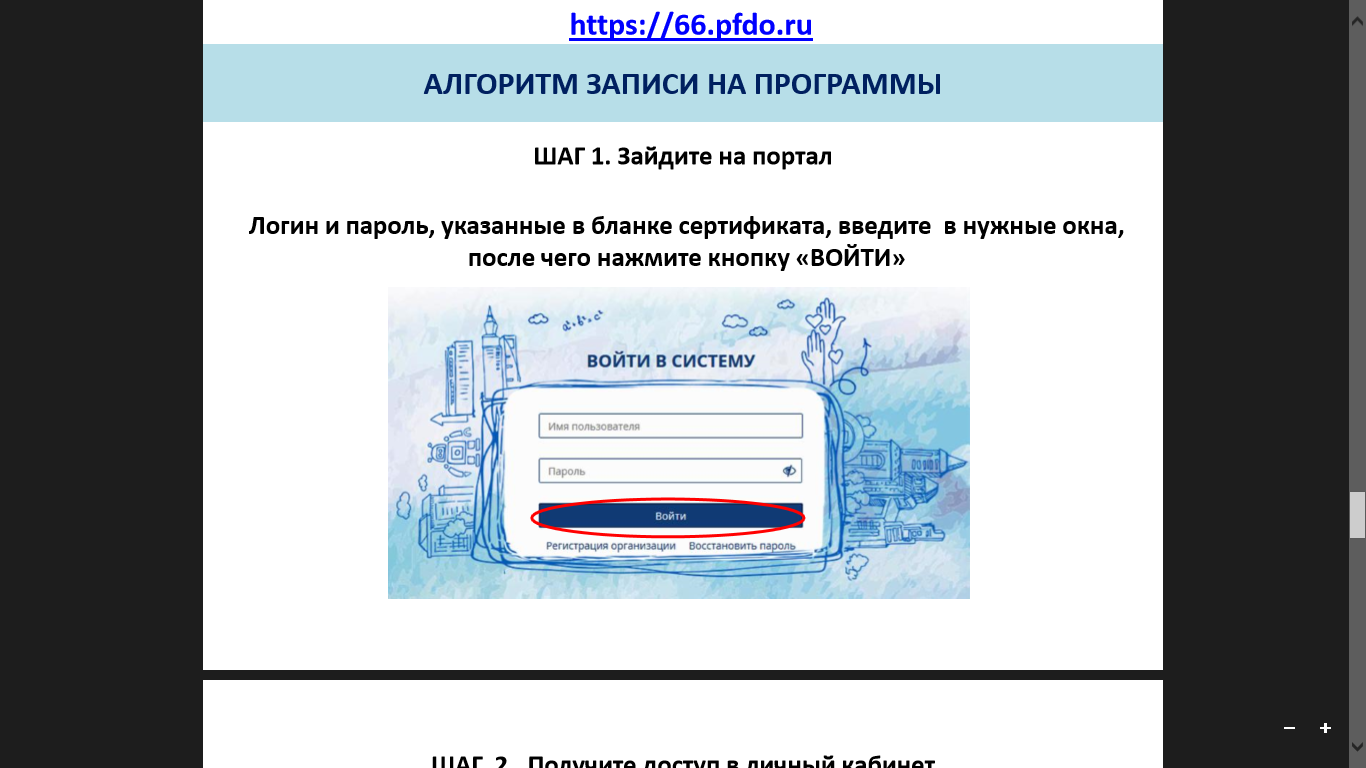 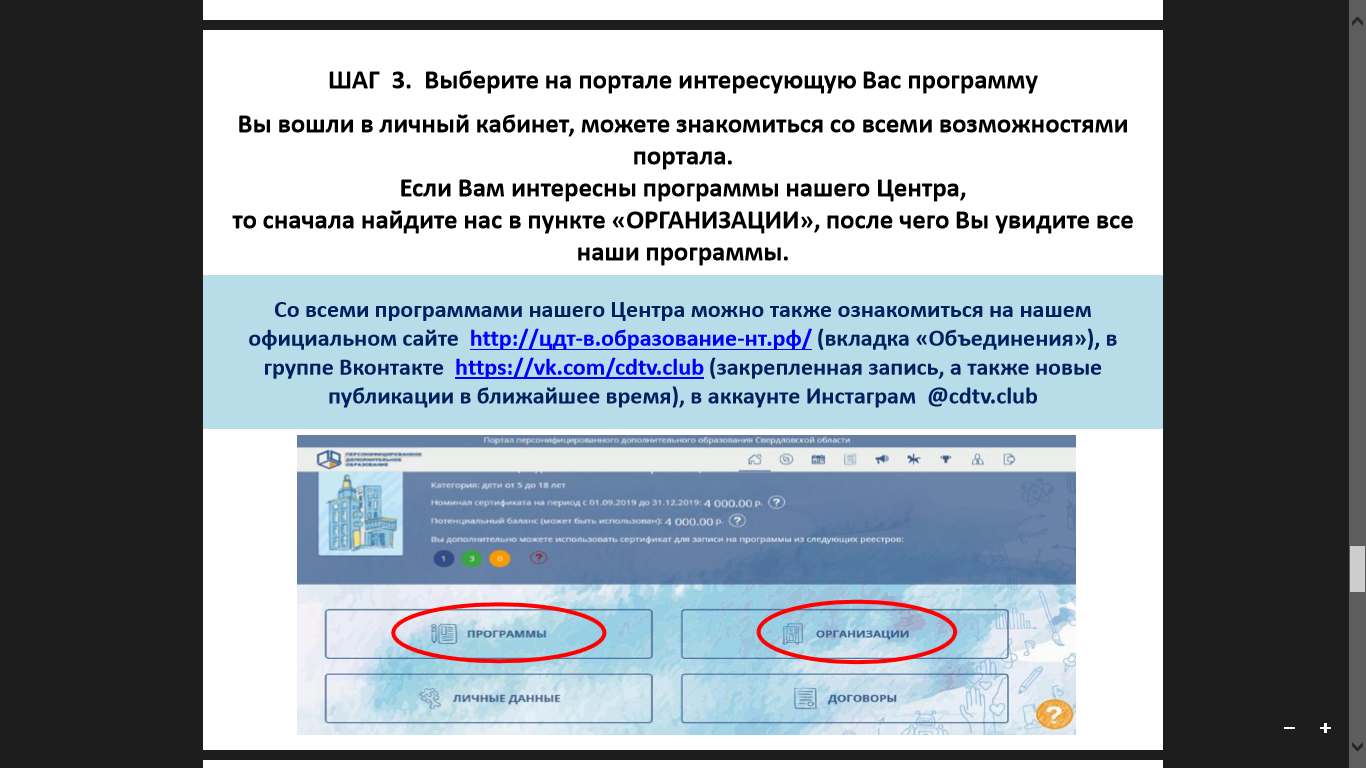 При регистрации в электронном виде в Личном кабинете на Портале заполняется электронное заявление, после чего заявителю необходимо в течение 5 рабочих дней, следующих за днем регистрации, лично подойти в учреждение и предъявить сведения о номере сертификата дополнительного образования и оригиналы документов:- паспорта гражданина Российской Федерации или иного документа, удостоверяющего личность;- оригинала свидетельства о рождении, паспорта (по достижении 14 лет) ребенка или документа, подтверждающий родство заявителя.Зачисление оформляется приказом директора в течение 7 рабочих дней после приема документов (начиная со дня, следующего за днем регистрации заявления) и размещается на информационном стенде учреждения в день его издания.Запись детей в лагерь дневного пребывания при МБУ ДО ЦДТ «Выйский»Заявление можно подать через портал образовательных услуг: https://zol-edu.egov66.ru/кликнуть мышью по кнопке «Регистрация заявления в ЗОЛ»;выбрать муниципалитет г. Нижний Тагил;заполнить данные о заявителе;заполнить данные о ребенке;указать адрес проживания и регистрации;указать способ информирования (адрес электронной почты или номер телефона);укажите смену;выберите льготную категорию:- ЛДП_ Дети, имеющие право на получение путёвок, оплаченных в пределах 100 % средней стоимости из средств бюджета,  - ЛДП_ Дети работников некоммерческих организаций: бюджетных, казённых, автономных, коммерческих организаций; неработающих граждан, не состоящих на учёте в ГКУ СЗН СО «НТЦЗ».выберите организацию МБУ ДО ЦДТ «Выйский»;укажите место обучения ребенка;введите код с картинки;зарегистрируйте заявление.В течение 3 рабочих дней, следующих за днем регистрации необходимо представить ПОЛНЫЙ пакет документов: 1) свидетельство о рождении (паспорт) ребенка и его копию;2) паспорт родителя (законного представителя) и его копию;3) документы, подтверждающие право на получение бесплатной путевки, и их копии.